V-STAR : 2021-22SCHOLARSHIP EXAM MODEL QUESTIONSCLASS VIII TO IX					MATHEMATICS01. If x   = 2, then the value of  +  is  ______________.      (1) 2			(2) 4			(3) 8			(4) 6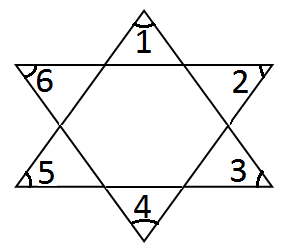 02. In the given figure;       The measure of 1 + +  + 4 +  +  is _____.      (1) 270°			            (2) 360°		      (3) 180°		     	            (4) 90°03. The value of the expression  is       (1) 666			(2) 777		(3) 66			(4) 88804. If (4)3  (6)4  (10)5 = 2x  3y  5z, then the value of x + y + z is __________      (1) 12			(2) 15			(3) 20			(4) 2405. The value of x satisfying  +  = 5, is _______      (1) 6			(2) 7			(3) 8			(4) 906. The L.C.M and H.C.F of marks scored by Ajith and Amar in a maths test are 5040      and 12 respectively. If Amar’s score is 144, then Ajith score is ________.      (1) 288			(2) 132		(3) 564		(4) 42007. The ratio of incomes of two persons is 9 : 7 and the ratio of their expenditure is      4:3. If each of them saves `200 per month, then their monthly incomes are ______.      (1) `1800, `1400	(2) `1000, `600	(3) `2700, `2100	(4) `800, `70008. In the given figure, l || u and m || n. If ACB = 55° and AED = 30°, then x, y, z       and  respectively are _____.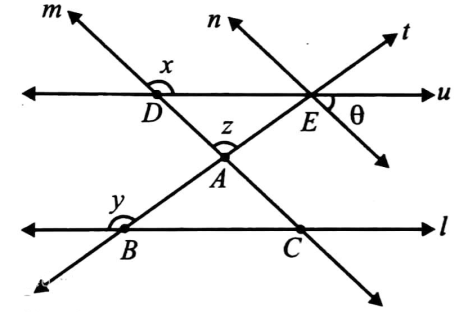       (1) 95°, 125°, 150°, 55°       (2) 150°, 95°, 125°, 55°		      (3) 125°, 150°, 95°, 55°      (4) 55°, 95°, 150°, 125°09. In PQR, the angle bisectors of PQR and PRQ meet at O. If QPR = 80°, then      the measure of QOR is _____.      (1) 80°			(2) 130°		(3) 100°		(4) 90°10. If the cost price of 6 pencils is equal to the selling price of 5 pencils, then the gain      percent is :       (1) 10			(2) 20		(3) 15		(4) 2511. The following pie chart shows the hourly distribution of all the major activities of a       students.  What is the difference in time (in hours) spends in school and in home      work :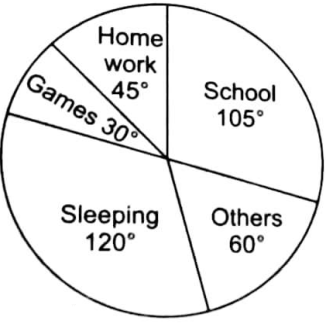       (1) 2	            (2) 3	        (3) 5		      (4) 412. Directions : Solve the question on the basis of information given belowa  b  = a3 + b2 + 1a © b = (a - b)2 + 1a  b = a3 – b2 + 1       If P = (2  3) © (3  5), then the value of p is       (1) 225	      		(2) 226	 	 (3) 246		(4) 25613. Mr. Mohan picked a prime number between the integers 1 to 20. What is the      probability that will be a number 13.      (1) 	      		(2) 	 		 (3) 			(4) 14. Assertion (A) :+ = + .      Reason    (R) :  Rational numbers are associative under addition.       (1) Both A and R are true and R is the correct explanation of A      (2) Both A and R are true but R is the not correct explanation of A      (3) A is true and R is false				      (4) A is false and R is true15. Matching :      (1) a - iv, b – i, c – iii, d - ii 		(2) a - iv, b – ii, c – iii, d - i		 (3) a - iv, b – i, c – ii, d - iii			(4) a - iv, b – iii, c – ii, d – iPHYSICS16. Two objects A and B are moving on rough surface as shown in figure. Object A       has greater velocity than B then 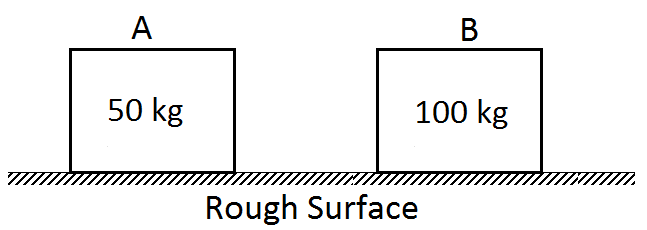       (1) A experiences more frictional force than B	       (2) B experiences more frictional force than A       (3) Both experience same frictional force       (4) Cannot be said because data is insufficient17. Two identical blocks of ice float in water as shown in figure, then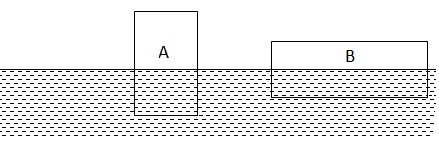 Block – A displaces a greater volume of water since the pressure acts on asmaller bottom area.Block – B displaces a greater volume of water since pressure is less on itsbottom      (3) The two blocks displaces equal volume of water since they have same weight.      (4) Block – B displaces a greater volume of water since its submerged end has a           greater area. 18. A block of mass 10kg is suspended through two light spring balances 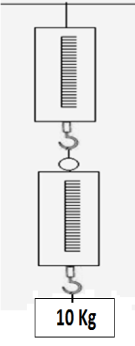        as shown in figure.      (1) Both the scales will read 10 kg      (2) Both the scales will read 05 kg      (3) the upper scale will read 10 kg and lower zero         (4) The readings may be anything but their sum will be 10 kg19. When a horse pulls a cart, the force that helps the horse to move forward       is the force exerted by      (1) The cart on the horse				    (2) The ground on the horse      (3) The ground on the cart				    (4) The horse on the ground20. The sky would appear red instead of blue if      (1) atmospheric particles scatter blue light more that red light      (2) atmospheric particles scatter all colours equally      (3) atmospheric particles scatter red light more than the blue light      (4) The sun was much hotter.21. Given	I.   Plane mirror	      	II.  Concave mirror	     	III. Convex mirror      Among the above choices, virtual images can be formed by      (1) I, II and III 	    (2) I and II 	(3) I and III 		(4) I only22. In an electric kettle water boils in 10 minutes. It is required to boil the boiler in      15 minutes, using same power supply mains, then      (1) length of heating element should  be increased      (2) length of heating element should  be decreased      (3) length of heating element has no effect on heating water      (4) none of these23. Assertion (A) : Endoscopy involves use of optical fibres to study internal organs of                              human body      Reason    (R) : Optical fibres are based on phenomenon of total internal                              reflection of light.If both assertion and reason are true and reason is the correct explanation of assertion.If both assertion and reason are true but reason is not the correct explanation of assertion.      (3) If assertion is true but reason is false      (4) If assertion is false but reason is true24. Matching :       (1) a - iv, b – ii, c – iii, d - i 		(2) a - iv, b – i, c – ii, d - iii		  (3) a - ii, b – i, c – iv, d - iii			(4) a - iv, b – i, c – iii, d - ii25. Which of the following objects exerts the maximum pressure on the floor ? 	(All objects have the same mass)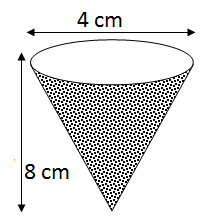 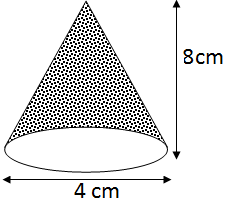 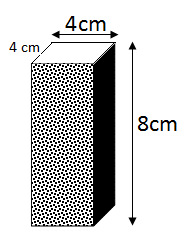 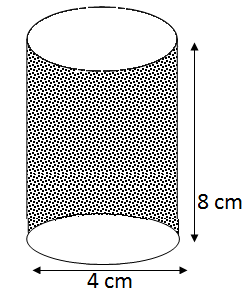       (1)      (2)      (3)       (4) CHEMISTRY26. A family consumes 12 kg of LPG in 30 days. Calculate the average energy       consumed per day. If the calorific value of LPG is 50 kj/kg       (1) 10,000J/day  	(2) 15,000J/day  	(3) 20,000J/day 	 (4) 25,000J/day	27. Vidisha placed a copper wire in silver nitrate solution as shown in the figure.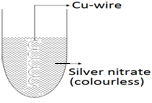       (1) The colour of solution turns blue and precipitate of solid silver was obtained      (2) Colour of solution turned green and copper wire turned blue      (3) There are no change in the colour of solution and colour of the wire      (4) Colour of the solution becomes Silver and there was no change in the colour           of the copper wire28. Which non-metal is used in the treatment of rubber during the process of        Vulcanisation       (1) Phosphorus	      (2) Sulphur	      (3) Carbon	     (4) Chlorine29. Which of the following statements is true of the given chemical reaction?ZnO + C 	Zn + CO2Fe2O3 + 3C  6Fe + 3CO2      (1) Carbon is reduced      			     (2) Carbon is Oxidised	            (3) Metal oxide is reduced to metal 	     (4) Metal Oxide is Oxidised30. Ordinarily, Kerosene oil burn in air with a yellow flame. However, in stoves, it      burns with a blue flame. Which of the following statement explain the above       Observation.      (1) Complete combustion of Kerosene takes place in stoves      (2) The ignition temperature of kerosene is attained easily in stoves      (3) Stoves are made of iron and Kerosene burns with flame in the presence of iron      (4) In stoves oxygen availability is sufficient but in open place Oxygen availability            is less than required amount.           (1) i, iv		(2) i, ii		(3) iii, iv			(4) i, ii, iv31. Which of the following substances can be used to extinguish a fire in an oil well ?         (1) Water	    (2) Sand	        (3) CO2 gas		(4) Sodium carbonate solution32. Metal rust when they come in contact with Oxygen of the air and forms Oxides      and thereby destroys the metal. One of the metals given below forms an oxide with      Oxygen and protects it form further rusting. The metal is ______.      (1) Iron			(2) Zinc		(3) Copper			(4) Aluminium33. Cotton cloths do not keep us warm because ?       (1) cotton is thinner than silk		(2) cotton is cooler by nature		      (3) cotton cloth do not trap air		(4) Cotton is plant product34. The process of obtaining silk fibre from Cocoons is called      (1) Reeling		(2) Shearing		(3) Carding			(4) Yarning35. Match the following Column – I with Column - II       (1) i - a, ii – b, iii – c, iv - d 		(2) i - b, ii – a, iii – d, iv - c		  (3) i - a, ii – c, iii – b, iv - d			(4) i - c, ii – d, iii – a, iv - bBIOLOGY36. A Spore      (1) is an a sexual reproductive body      (2) is covered by a hard protective coat      (3) Germinates and develops into a new individual       (4) All the above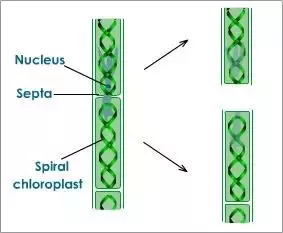 37.      The above diagram shows      (1) Division		(2) Fragmentation		(3) Regeneration	(4) All the above38. Find the incorrect pair      (1) Buffalo-Murrah	(2) Cow-Gir		(3) Cow-Sahiwal	(4) Buffalo-Red Sindhi39. Use the following information to answer the next question.          (i)     and    (ii)    are natural causes of deforestation. The information in which      alternative completes the given statements.		       (i)                    	     (ii)		a) Forest fires		agriculture		b) Construction		droughtsc) Forest fires		droughtd) Droughts			agriculture40. Fungi differ from alga in being mostly      (1) Parasitic		(2) Autotrophic		(3) heterotrophic	(4) Saprophytic41. The process in which organisms do not require light and pigment and synthesize       their food utilizing energy released by oxidation of inorganic and organic       substances is      (1) Photoautotrophism			(2) Heterotrophism		      (3) Chemosynthesis				(4) Saprotrophism42. Mr.Jones observes insects infesting the plants on his farm. He introduces an       animal X in his farm. This animal X feed on the insects. The introduction of       animal X will lead to 
      (1) A decrease in crop yield		(2) A decrease in the use of pesticides      (3) An increase in water requirement	(4) An increase in the use of pesticides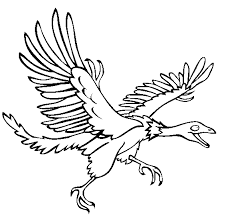 43.       The above picture is an example of       (1) Extinct Species			(2) Endangered species	      (3) Endemic Species			(4) None of the above44. A National park is       (1) An area stricktly reserved for improvement of wild life      (2) An area where grazing and cultivation are permitted      (3) A park where the whole nation can have picnics      (4)  A park which can be privately owned 45. Assertion (A) : Nucleus is the controlling centre of the cell      Reason    (R) : It is an autonomous cell Organelle.If both ‘A’ and ‘R’ are true then ‘R’ is the correct explanation of assertion.If both assertion and reason are true but reason is not the correct explanation of assertion.      (3) If Assertion is true but Reason is false      (4) If Assertion is false but Reason is trueANSWER KEY         Column – IColumn – II(a) CSA of Cylinder (i) lbh(b) Volume of Cuboid(ii) r2h(c) Volume of Cylinder(iii) 6a2(d) TSA of Cube(iv) rh         Column – IColumn – II(a) Electric current(i) joule(b) Heat Energy(ii) newton(c) Force(iii) pascal(d) Pressure(iv) ampere         Column – I (Atomic model)Column – II (Scientist)(i) Bohr’s model of atom(a) J.J.Thomson(ii) Water melon model of atom(b) Neils Bohr(iii) Planetory model of atom(c) Dalton(iv) First propose detailed theory of atom(d) Rutherford1234567891042141413221112131415161718192042313231232122232425262728293012133312213132333435363738394032312424344142434445464748495042111